Как общаться с ребёнком?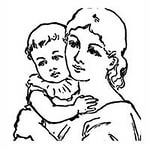 Чтобы понять по правильному ли пути Вы выстраиваете общение с Вашим ребенком, вспомните, какой вопрос Вы задаете ребенку, когда приходите за ним в детский сад.«Как дела?» (дежурный вопрос, который мы задаем, друг другу, на который всегда есть дежурный ответ: «Нормально».), «Что ты ел?» (правда, странный вопрос при встрече любящих друг друга людей?), «Вы гуляли?». Давайте посмотрим на эту ситуацию с позиции ребенка.Для ребенка-дошкольника родители являются самыми главными людьми в жизни. Папа и мама для ребенка всегда самые-самые. Самые любимые, самые красивые, самые сильные, самые добрые и т.д. Как бы ребенку не было хорошо в детском саду, какие бы прекрасные воспитатели не были, он все равно целый день ждет момента, когда за ним придет мама. Увидев вечером маму, у ребенка происходит колоссальный эмоциональный взрыв. И природа этого взрыва – огромная, потрясающая ЛЮБОВЬ (Можем ли мы, взрослые, похвастаться, что нас кто-нибудь еще так же любит?..).Этот взрыв такой силы, что ваш ребенок не сможет сразу вспомнить, что с ним было пять минут назад, не говоря уже о том, что он сегодня ел.Самое главное в этот момент — ответить на эту ЛЮБОВЬ. Можно обнять, поцеловать, сказать, что «я тоже соскучилась», что «мне тоже было плохо без тебя», что «я много раз о тебе думала». Взрослые хорошо знают, что происходит с человеком, который любит, и которому не отвечают на любовь. Ох уж эта безответная любовь…..Дети хорошо адаптируются к окружающему миру, они быстро привыкают к самым разным ситуациям, в том числе и НЕлюбви. Но это всегда плохо отражается на их эмоциональном состоянии. Как же научиться не стесняться и проявлять свою любовь?Встретились с ребенком – ответьте на проявление его любви. Помните, что в голове у ребенка еще масса мыслей: есть у мамы, что-то вкусненькое в сумке или у папы в кармане, как пойдем домой — через магазин или сразу, удастся уговорить купить что-то очень ему «нужное» или нет и т.д. Вот когда придете домой, купив или нет что-то «нужное», съев по дороге леденец, в спокойном состоянии поговорите с ребенком. Спросите о том, что вас интересует или волнует, но помните: от того, как вы формулируете вопрос, зависит, какой вы получите ответ.Ребенку не интересно, что же он сегодня ел. Гораздо интереснее, как Миша Наташу обидел или как Вася машинку сломал. Но это только начало разговора. Гораздо важнее узнать, а чему он сегодня научился, что он сегодня хорошего сделал и полезного узнал.Уникальность ребенка-дошкольника заключается в том, что он может, как губка, впитывать огромное количество информации, но при этом еще не может этой информацией пользоваться. Как Плюшкин, собирает все, что попадается под руку, складывает все собранное по «полочкам», но еще не умеет нужную вещь найти на нужной «полочке».Общайтесь, тренируйте ребенка вспоминать разные события, разные ситуации. Очень многое зависит, от того, как вы построите беседу, какие вопросы зададите и как внимательно выслушаете. Учитесь общаться со своим ребенком. Помните, что у ребенка-дошкольника высокая потребность в общении с родными людьми. Помогите ребенку удовлетворить эту потребность. Это будет основой для доверительных отношений в будущем.deti-club.ru   Педагог-психолог Якубова Елена ВладимировнаО том, как развивать у ребенка речь, написано много книг, предлагается большое количество пособий. Но при этом детей, имеющих проблемы с речью, все больше и больше. К сожалению, речь уходит из современной семьи, все больше и больше времени забирает телевизор, компьютер, интернет.От того, какую среду мы создаем у себя дома, в своей семье, зависит, какой ребенок вырастет. Хотим, чтобы ребенок умел говорить – в семье должно присутствовать общение. Хотим, чтобы вырос читающий ребенок – книги в жизни семьи должны занимать важное место. И так далее.Учитесь общаться со своим ребенком. Помните, что у ребенка-дошкольника высокая потребность в общении с родными людьми. Помогите ребенку удовлетворить эту потребность. Это будет основой для доверительных отношений в будущем.deti-club.ru   Педагог-психолог Якубова Елена Владимировна